Dragi učenci, otroki ter spoštovani starši!Prihajajoče šolsko leto bo v znamenju velikega praznovanja. Osnovna šola Jelšane namreč obeležuje 170 letnico njenega delovanja. Ta dogodek prestavlja z ene strani veliko odgovornost, z druge strani pa ponazarja tradicijo. Šola se je v vseh teh letih razvijala, postaja vse bolj opremljena z moderno tehnologijo, fizična podoba, pa kaže na skromno prikupnost in srčnost. Podoba šole se izraža tudi na strokovnosti in srčnosti zaposlenih na OŠ Jelšane, delujemo kot družina in občutja prenašamo tudi na naše otroke in učence.V šolskem letu 2021/2022 bo šolo obiskovalo 70 učencev ter 17 vrtčevih otrok.Želim si, da bi to šolsko leto izvedli v celoti, s pristnimi medosebnimi stiki ter da bi se šole na daljavo le še spominjali.Vsem otrokom in učencem ter njihovim družinam želim uspešno, srečno in zdravo šolsko leto. 	       Mileta Grujić,                                                                                  v. d. ravnateljaVSEBINA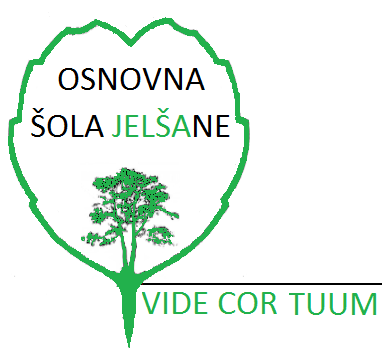 PODATKI O ŠOLI1.	IME IN SEDEŽ ŠOLE	32.	status in program šole	33.	OPREDELITEV ŠOLSKEGA OKOLIŠA	44.	ORGANIZACIJSKA SHEMA ŠOLE	45.	PRIKAZ ORGANOV UPRAVLJANJA ŠOLE IN STROKOVNIH ORGANOV ŠOLE	4VII.	PREDSTAVITEV PROGRAMA	61.	PREDMETNIK OSNOVNE ŠOLE	62.	DNEVI DEJAVNOSTI	73.	INTERESNE DEJAVNOSTI IN TEKMOVANJA	94.	ŠOLA V NARAVI	115.	NACIONALNO PREVERJANJE ZNANJA OB KONCU                 2. IN 3. VZGOJNO-IZOBRAŽEVALNEGA OBDOBJA	12VIII.	PRIKAZ ORGANIZACIJE DELA ŠOLE	131.	KOLEDAR ZA ŠOLSKO LETO 2021/2022	132.	ŠOLSKA SVETOVALNA SLUŽBA IN DRUGE STROKOVNE SLUŽBE	143.	ŠOLSKA KNJIŽNICA	144.	UČBENIŠKI SKLAD	165.	PROGRAM SODELOVANJA S STARŠI	166.	PODALJŠANO BIVANJE, VARSTVO VOZAČEV	177.	ŠOLSKA PREHRANA	178.	ORGANIZACIJA PREVOZA	189.	šolanje v času pandemije	18PODATKI O VRTCU	191.	ORGANIZIRANOST VRTCA	192.	PROSTOR	203.	ZDRAVJE OTROK V VRTCU	214.	PROGRAM VRTCA	215.	SODELOVANJE Z ŠOLO, OKOLJEM IN KRAJEVNO SKUPNOSTJO	226.	PRIPOROČILA ZA DELOVANJE VRTCA OB POJAVLJANJU COVID-19	25PODATKI O ŠOLIIME IN SEDEŽ ŠOLE OSNOVNA ŠOLA JELŠANEŠola s svojo vzgojno-izobraževalno dejavnostjo uresničuje in zagotavlja potrebe po osnovnošolskem izobraževanju na območju, za katerega je ustanovljena. Pod OŠ Jelšane sodi tudi VVE Vrtec.TELEFONI:Tajništvo: (05) 711 87 00Ravnatelj: (05) 711 87 01Zbornica: (05) 711 87 02Kuhinja: (05) 711 87 04Vrtec: (05) 711 87 03FAX:(05) 711 87 07Spletni naslov šole: http://www.os-jelsane.siNaslova za pošiljanje uradne e-pošteTajništvo: jozica.majdic@guest.arnes.siRavnatelj: grujic.mileta@gmail.comstatus in program šoleOsnovna šola Jelšane je javni vzgojno-izobraževalni zavod, ki izvaja program osnovnošolskega izobraževanja. od 1. do 9. razreda in program za predšolske otroke. Obsega obvezni in razširjeni program. Obvezni program obsega obvezne predmete, izbirne obvezne predmete, dneve dejavnosti, ure oddelčne skupnosti in šolo v naravi. Razširjeni program obsega neobvezne izbirne predmete, jutranje varstvo, podaljšano bivanje, varstvo vozačev, dodatni in dopolnilni pouk, individualno in skupinsko pomoč ter interesne dejavnosti.V sestavo Osnovne šole Jelšane spada enota vrtec, ki deluje na sedežu zavoda oz. šole za izvajanje vzgojno-varstvenega programa za otroke od 11. meseca starosti do vstopa v osnovno šolo.Ustanovitelj Osnovne šole Jelšane je Občina Ilirska Bistrica.OPREDELITEV ŠOLSKEGA OKOLIŠAOpredeljen je v Odloku o ustanovitvi javnih zavodov Občine Ilirska Bistrica. V šolski okoliš spadajo vasi Dolenje, Fabci, Jelšane, Nova vas,  Novokračine, Sušak in Veliko Brdo.ORGANIZACIJSKA SHEMA ŠOLEOsnovna šola ima v svoji organizacijski shemi za izvajanje obveznega in razširjenega programa: V. D. RAVNATELJA ŠOLESVETOVALNO SLUŽBO KNJIŽNICOODDELKE ŠOLE :a) 9-letna osnovna šola:1. triletje (kombinacija 1. in 2. razred, samostojni 3. razred)2. triletje (kombinacija 4. in 5. razred in kombinacija 6. in 7. razred)3. triletje (kombinacija 8. in 9. razred)PODALJŠANO BIVANJE: 2. oddelka od 1. do 5. razredaTAJNIŠTVO IN RAČUNOVODSTVO ŠOLEE-mail: tajnistvo@o-jelsane.po.mss.edus.siKUHINJOTelefon: (05) 711 87 04PRIKAZ ORGANOV UPRAVLJANJA ŠOLE IN STROKOVNIH ORGANOV ŠOLESvet šole sestavljajo:- v. d. ravnatelja, pedagoški vodja in poslovodni organ šole, je Mileta Grujić,- svet zavoda, predsednik Dejan Čeranič, - svet staršev, predsednica Urška Blazinšek.Strokovni organi šole so:- učiteljski zbor,- programski učiteljski zbor,- oddelčni učiteljski zbor,- razrednik in- strokovni aktivi.SVET STARŠEVV svetu staršev sodelujejo starši posameznih oddelkov, ki so izvoljeni na 1. roditeljskem sestanku v tekočem šolskem letu.V.D. RAVNATELJARavnatelj organizira, vodi in predstavlja šolo ter opravlja druge naloge v skladu z zakonodajo. V. d. ravnatelja je dr. Mileta Grujić.STROKOVNI ORGANI ŠOLEUČITELJSKI ZBOR ŠOLE sestavljajo vsi strokovni delavci šole. ODDELČNI UČITELJSKI ZBOR sestavljajo učitelji, ki opravljajo vzgojno-izobraževalno delo v posameznem oddelku. V oddelčnem učiteljskem zboru po potrebi sodelujejo tudi svetovalni in drugi strokovni delavci.RAZREDNIK vodi delo oddelčnega učiteljskega zbora, analizira vzgojne in učne rezultate oddelka, skrbi za reševanje vzgojnih in učnih problemov posameznih učencev, sodeluje s starši in šolsko svetovalno službo, odloča o vzgojnih ukrepih ter opravlja druge naloge v skladu z zakonodajo.STROKOVNI AKTIVI ŠOLE vključujejo učitelje istega predmeta oziroma istih predmetnih področij.PREDSTAVITEV PROGRAMA PREDMETNIK OSNOVNE ŠOLEDNEVI DEJAVNOSTIINTERESNE DEJAVNOSTI IN TEKMOVANJAŠOLA V NARAVINACIONALNO PREVERJANJE ZNANJA OB KONCU                 2. IN 3. VZGOJNO-IZOBRAŽEVALNEGA OBDOBJAOb koncu drugega in tretjega obdobja se znanje učencev preverja z nacionalnim preverjanjem znanja (NPZ), s katerim se preverjajo standardi znanja, določeni z učnim načrtom. Preverjanje znanja je za vse učence obvezno. Ob koncu drugega obdobja šola po predpisanem postopku izvede nacionalno preverjanje znanja iz slovenskega jezika, matematike in tujega jezika. Ob koncu tretjega triletja se znanje učencev preverja iz slovenskega jezika, matematike in tretjega predmeta, ki ga izmed vseh obveznih predmetov 8. in 9. razreda vsako leto posebej septembra določi minister/-ica za šolstvo. Minister/-ica po predhodni pridobitvi mnenja Strokovnega sveta RS za splošno izobraževanje izbere največ štiri predmete, iz katerih se bo v tekočem šolskem letu izvedlo preverjanje znanja. PRIKAZ ORGANIZACIJE DELA ŠOLEKOLEDAR ZA ŠOLSKO LETO 2021/2022Šolsko leto se deli na dve ocenjevalni obdobji. Ocenjevalni obdobji v šolskem letu 2021/2022 sta: 1. ocenjevalno obdobje: od 1. septembra do 31. januarja2. ocenjevalno obdobje: od 1. februarja do 24. junija 	od 1. februarja do 15. junija za učence 9. razredaOcenjevalne  konference: ocenjevalna konferenca: 	ponedeljek, 31. januar 2022ocenjevalna konferenca: 	ponedeljek, 13. junij 2022 za učence 9. razreda 	torek, 21. junij 2022 za učence ostalih razredovPočitnice po šolskem koledarju:- jesenske: od 25. oktobra 2021 do 1. novembra 2021- novoletne: od 25. decembra 2021 do 2. januarja 2022- zimske: od 21. februarja 2022 do 25. februarja 2022- prvomajske: od 27. aprila 2022 do 2. maja 2022- poletne: od 25. junija 2022 do 31. avgusta 2022Pouka prosti dnevi:- 31. oktober – DAN REFORMACIJE- 1. november – DAN SPOMINA NA MRTVE- 25. december – BOŽIČ- 26. december – DAN SAMOSTOJNOSTI IN ENOTNOSTI- 1. januar in 2. januar – NOVO LETO- 7. februar – POUKA PROST DAN- 8. februar – PREŠERNOV DAN, SLOVENSKI KULTURNI PRAZNIK- 18. april – VELIKONOČNI PONEDELJEK- 27. april – DAN UPORA PROTI OKUPATORJU- 1. maj in 2. maj – PRAZNIK DELA- 25. junij – DAN DRŽAVNOSTI- sobote in nedeljeInformativna dneva v srednjih šolah:- petek, 11. februar 2022 - sobota, 12. februar 2022Izpitni roki za predmetne in popravne izpite: rok: 16. junij 2022–29. junij 2022 za učence 9. razredarok: 27. junij 2022–8. julij 2022 za učence od 1. do 8. razredarok: 18. avgust 2022–31. avgust 2022 za učence od 1. do 9. razredaRoki za ocenjevanje znanja učencev, ki se izobražujejo na domu: 1. rok: 3. maj 2022–15. junij 2022 za učence 9. razreda1. rok: 3. maj 2022–24. junij 2022 za učence od 1. do 8. razreda2. rok: 18. avgust 2022–31. avgust 2022 za učence od 1. do 9. razredŠOLSKA SVETOVALNA SLUŽBA IN DRUGE STROKOVNE SLUŽBEIzvaja se v določenem obsegu, ki ga opravlja ravnatelj kot šolski pedagog z naslednjimi vrstami dejavnosti: dejavnosti pomoči, razvojne in preventivne dejavnosti, dejavnosti načrtovanja in vrednotenja.Osnovna področja svetovalnega dela so: učenje in poučevanje; šolska kultura, vzgoja, klima in red; telesni, osebni-spoznavni in čustveni ter socialni razvoj; šolanje in poklicna orientacija ter socialno-ekonomske stiske. Poudarek svetovalnega dela bo na poklicni orientaciji učencev, zlasti v 9. razredu, individualni/skupinski pomoči učencem s težavami, odkrivanju in delu z nadarjenimi ter pomoči družinam v stiski.Poklicna orientacija obsega :- pred izbiro poklica spoznavanje sebe in poklicnih interesov (z uporabo računalniškega programa Kam in kako, učnih oz. didaktičnih gradiv idr.)- informiranje učencev in staršev o šolah, izobraževalnih programih, poklicih, trgu dela oz. možnostih zaposlovanja in štipendiranja (z uporabo spletnih strani, gradiv, predstavitvami poklicev na šoli in okolici idr.)- odločanje oz. izbira nadaljnje poklicne poti po končani osnovni šoli (z uporabo Vprašalnika o poklicni poti, udeležbo na informativnem dnevu idr.)- individualno in skupinsko svetovanje ter informiranje.V šolskem letu 2021/2022 svetovalno delo opravlja Anja Valenčić Štembergar.E-naslov: valen.anja@gmail.com ŠOLSKA KNJIŽNICAKnjižničarka vodi smotrno in vzgojno-izobraževalnemu programu ustrezno nabavo knjižničnega gradiva, njegovo strokovno obdelavo, ureditev in predstavitev. Učence in učitelje oskrbuje z gradivom, ki je potrebno za izvajanje učnega programa, spodbuja in razvija bralni interes učencev in osvajanje bralne značke. Usposablja učence za samostojno in aktivno uporabo vseh vrst knjižnih gradiv v okviru izvajanja knjižnično-informacijskih znanj (KIZ). Vzgaja in oblikuje učenca v uporabnika knjižnice na vseh stopnjah razvoja, tako da razvija različne spretnosti in sposobnosti. kot so raziskovalne, komunikacijske, informacijske. Oblikuje in vodi šolski učbeniški sklad. Knjižničarka sodeluje z vsemi učitelji, občasno z zunanjimi sodelavci in ustvarjalci. Vnaša enote v sistem COBISS. Vlogo knjižničarke v šolskem letu 2021/2022 opravlja Brigita Boštjančič Baša.UČBENIŠKI SKLADUčenci si lahko izposodijo učbeniške komplete ali posamezne učbenike. Za 1. in 2. razred so gradiva brezplačna.PROGRAM SODELOVANJA S STARŠIOblike sodelovanja s starši so: govorilne ure in roditeljski sestanki.Starši sodelujejo tudi ob različnih drugih priložnostih, povezanih s programom šole. Za organizirano uresničevanje interesa staršev se v šoli oblikuje svet staršev, ki ima z zakonom opredeljene pristojnosti.Skupne roditeljske sestanke sklicuje ravnatelj. Namenjeni so splošnemu informiranju staršev o življenju in delu šole, predavanjem s področja psiholoških in pedagoški ved, aktualnim dogodkom.Razredne roditeljske sestanke sklicujejo razredniki. Namenjeni so obravnavi tistih vprašanj, ki so zanimiva za starše otrok v določenem razredu.Teme posredujejo razredniki, zunanji sodelavci, šolski svetovalni delavec oz. ravnatelj.Skupne popoldanske govorilne ure potekajo, od oktobra 2019 do maja 2020, vsak prvi torek v mesecu, od 17. do 18. ure. Namenjene so stikom staršev z razredniki in po predhodnem dogovoru z ostalimi učitelji. Individualne dopoldanske govorilne ure načrtujejo učitelji enkrat tedensko, v dopoldanskem času; učitelji, ki svojo učno obveznost dopolnjujejo ali so zaposleni krajši delovni čas (Marijana Fidel, Petra Valenčič, Andreja Zeljkovič Batista, Nina Kalc, …), pa po dogovoru  z učenci, razredniki in starši.Izredni obiski staršev na šoli so bodisi na lastno pobudo ob predhodni najavi ali na povabilo razredničarke, ravnatelja ali drugih sodelavcev šole. Starši naj ob teh obiskih začutijo, da ob učno-vzgojnih težavah lahko najdejo nasvete in pomoč tudi zunaj uradno določenih rokov.Govorilne ure za učence in staršeK dopoldanskim in popoldanskim govorilnim uram vabimo tudi posamezne učence. Če učenec potrebuje pomoč določenega učitelja, ima pravico do individualnega razgovora z njim. Razgovor predhodno napove temu učitelju.PODALJŠANO BIVANJE, VARSTVO VOZAČEVPodaljšano bivanje je organizirano za učence od 1. do 5. razreda do 15.15 ure.ŠOLSKA PREHRANAJedilnike pripravlja vodja šolske prehrane Andreja Stegu v sodelovanju s kuharicami. ORGANIZACIJA PREVOZAŠola skupaj z lokalno skupnostjo organizira brezplačen prevoz za vse učence šole. Urnik šolskih prevozov učenci dobijo prvi šolski dan in je objavljen na oglasnih deskah šole ter na šolski spletni strani.šolanje v času pandemijeDa bo pouk potekal učinkovito, upoštevaj naslednja priporočila:Prijavi se na eAsistenta in preko komunikacije ostanite v stiku z učitelji,Domačo nalogo pošiljaj do dogovorjene ure oziroma dneva,Preglej napake, ki vam jih posreduje učitelj in se nanje odzovi,Nauči se posredovati snov in vprašaj učitelja za pomoč,Ob dogovorjeni uri se prijavi na videokonference, pozorno poslušajte in sodelujte,Snov se dobro nauči, ker bo sledilo tudi preverjanje znanja.Tudi v videokonferencah veljajo pravila lepega vedenja, ki so preplet spletnega bontona oziroma etikete in pravil lepega vedenja v učilnici. Od vsakega posameznika se pričakuje vzorno in odgovorno vedenje ter tudi da se do drugih vede tako, kot si sam želi, da bi se drugi obnašali do njega. Pouk na daljavo je namreč prav tako pouk.Nekaj nasvetov za vedenje na videokonferencah.Bodi pripravljen in točen – za srečanje se uredi, pripravi učbenike, zvezke in druge potrebščine, ki so potrebne za izvajanje določenega predmeta, bodi v tihem okolju, izklopi telefon in umakni druge moteče dejavnike, prižgi kamero in ugasni mikrofon.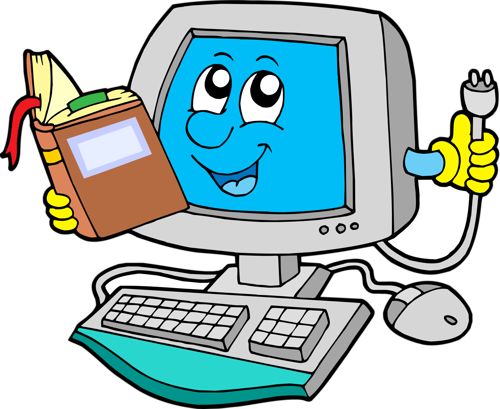 Aktivno sodeluj – izkaži svoje zanimanje za predmet, pri tem pa vseeno bodi pozoren, da drugim udeležencem ne skačeš v besedo. Virtualno dvigni roko in počakaj na poziv učitelja ali profesorja.Bodi zbran in osredotočen na delo – pouk na daljavo je vseeno pouk. Poskrbi, da od njega odneseš največ kar lahko. Med poukom delaj samo, kar ti je naročeno, druge obveznosti naj počakajo na konec.Spoštuj zasebnost – tako svojo kot tudi od drugih. Na videokonferenci skušaj razkriti čim manj svoje okolice in intimnih zadev, prav tako pa se ne vtikaj v zasebnost drugega. Poskrbi, da v svojem ozadju ne boš razkril nečesa, kar bi lahko bilo povod za žaljenje ali norčevanje.  Ne pozabi na človeka na drugi strani – bodi spoštljiv, strpen in prijazen. Ne deli neprimernih ali žaljivih vsebin.Ne deli povezav do videokonference na družabnih omrežjih ali na druge načine. To je tako, kot da bi v učilnico vabil ljudi, ki niso tvoji sošolci.Ne snemaj ali ne delaj posnetkov zaslona brez dovoljenja učitelja.PODATKI O VRTCUNaziv vrtca: VRTEC PRI OSNOVNI ŠOLI JELŠANESedež vrtca: Jelšane 82, 6254 JelšaneVrtec Jelšane je javno vzgojno izobraževalni zavod, ki izvaja veljavne programe za predšolsko vzgojo. Ustanoviteljica vrtca je Občine Ilirska Bistrica. Vrtec vključuje v svoj oddelek otroke od enajst mesecev do vstopa v šolo.KAKO DO NAS?Telefonska številka:Tajništvo: 05 71 187 00Ravnatelj: 05 71 187 01Igralnica: 05 71 187 03VODSTVO VRTCARavnatelj: v.d. Mileta GrujićRavnatelj in tajništvo se nahajata v prostorih Osnovne šole.ORGANIZIRANOST VRTCAV vrtcu deluje kombinirana skupina SONČKI, v katero so vključeni otroci od 1. do 6. leta starosti. V skupino je vključenih 17 otrok. Strokovne delavke v oddelku vrtca: Martina Katern Tomažič: vzgojiteljica predšolskih otrokAriana Babić: vzgojiteljica-pomočnica vzgojiteljiceMonika Baša: vzgojiteljica-pomočnica vzgojiteljicePoslovni čas vrtcaVrtec posluje vsak delavnik, razen med prazniki. Svoja vrata odpre zjutraj ob 6.00 in jih zapre popoldne ob 16. uri. V času dopustov in v primeru daljše odsotnosti otroka, je možen začasen izpis. Starši spoštujejo poslovni čas vrtca. Za otroka ni priporočljivo, da ostaja v vrtcu več kot devet ur dnevno.Vrtec počiva ob praznikihV času praznikov je v vrtec vključenih manj otrok. Zaradi organizacije dela in racionalne nabave živil, vrtec z vprašalnikom povpraša starše o morebitni odsotnosti otrok. Dan v vrtcuPrihod in odhod v vrtecStarši pripeljejo svoje otroke v vrtec vsak dan do 8.30, ko je čas za jutranjo malico. Starši odsotnost otroka in odsotnost zaradi bolezni sporočijo vzgojiteljicam do 8.30. Otroci prihajajo v vrtec v spremstvu odrasle osebe. Otroke lahko spremljajo v vrtec tudi otroci stari od 10 do 14 let vendar le s pisno izjavo staršev.Starši so dolžni otroka ob prihodu v vrtec ali iz njega osebno oddati in prevzeti pri vzgojiteljici ali pomočnici vzgojiteljice.PROSTOR Vzgojno izobraževalno delo poteka v igralnici vrtca, gibalne dejavnosti pa v šolski telovadnici in šolskem igrišču. Vrtčevsko igrišče je namenjeno skupni igri in gibalnim dejavnostim na igralih. Okolica vrtca je obdana z naravo, zato jo otroci in vzgojiteljice izkoristijo za raziskovanje, učenje in sproščanje.ZDRAVJE OTROK V VRTCUStarši so dolžni v vrtec pripeljati zdravega otroka. Bolan otrok potrebuje ustrezno nego in počitek v domačem okolju. S tem preprečimo prenos nalezljivih bolezni. V primeru nalezljive bolezni, starši o tem nemudoma obvestijo strokovne delavke vrtca. Če otrok ob prihodu v vrtec kaže znake bolezenskega stanja: vročina, driska, bruhanje, gnojni izcedek iz nosa s kihanjem in kašljanjem, gnojno vnetje oči, izpuščaji in drugo, ga strokovna delavka ne sprejme v vrtec.  Če med bivanjem v vrtcu nastopijo bolezenski znaki, strokovne delavke nemudoma o tem obvestijo starše. Starši pridejo po svojega otroka v čim krajšem času.PROGRAM VRTCAPoslanstvo našega vrtcaVstop v vrtec je enkraten dogodek. Staršem bomo v pomoč pri celoviti skrbi za otroke in izboljšanju kvalitete življenja družin.Prednostne naloge vrtcaTemeljne naloge vrtcev so pomoč staršem pri celoviti skrbi za otroke, izboljšanje kvalitete življenja družin in otrok ter ustvarjanje pogojev za razvoj otrokovih telesnih in duševnih sposobnosti.V vrtčevskem letu 2021/2022 bomo pozornost namenili naslednjim prednostim nalogam:ZAGOTAVLJANU VARNEGA, POMIRJUJOČEGA IN SPODBUDNEGA UČNEGA OKOLJA ZA VSE OTROKE RAZVIJANJU KULTURNIH NAVAD IN BONTONAOTROŠKI IGRIGIBANJU V NARAVI SKOZI VSE LETNE ČASESKRBI ZA ZDRAVJE IN ODGOVOREN ODNOS DO OKOLJARAZVIJANJU KVALITETNE BRALNE KULTUREMEDSEBOJNEMU SODELOVANJU IN UČINKOVITI KOMUNICIRANJI S STARŠIKurikulum za vrtceStrokovna podlaga za naše strokovno delo in dejavnosti predstavlja Kurikulum za vrtce, ki je nacionalni dokument za področje predšolske vzgoje. Obsega šest področij dejavnosti: gibanje, jezik, umetnost, matematiko, družbo in naravo. Dejavnosti se med seboj prepletajo.Celoletni projekti vrtcaGibalno športni program MALI SONČEK (rumeni-predšolski otroci)Projekt PASAVČEK Bralni projekt PRAVLJICA POTUJE (pravljična torbica)Projekt PREDŠOLSKA BRALNA ZNAČKAProjekt ZDRAVJE V VRTCUProjekt BEREMO Z ZAJČKOM MAKSIJEM (Knjižnica Makse Samsa)Obogatitvene dejavnostiPraznovanja pomembnih dni v letuPraznovanje rojstnih dni Teden otrokaDan ZEMLJETradicionalni slovenski zajtrkTek podnebne solidarnostiDelavnice s starši in starimi starši bomo izvedli v kolikor se bodo sprostili ukrepi glede Covid-19 sprostili.Dodatne dejavnostiPredstave v vrtcu (gledališki abonma)Dodatne dejavnosti se izvajajo ob soglasju staršev, zadostnem številu prijav, so financirane s strani staršev in se izvajajo upoštevajoč higienske ukrepe, ki so vezani na covid-19.SODELOVANJE Z ŠOLO, OKOLJEM IN KRAJEVNO SKUPNOSTJOPri izvajanju dejavnosti za otroke se povezujemo s krajevno skupnostjo Jelšane, osnovno šolo, sosednjimi vrtci, Knjižnico Makse Samsa, Območno organizacijo Rdečega križa, Karitasom, Zdravstvenim domom Ilirska Bistrica, policijo, gasilci, lovskim društvom. Strokovno sodelujemo s srednješolskimi in visokošolskimi ustanovami s področja predšolske vzgoje. V vrtcu izvajamo redno študijsko prakso za dijakinje in študentke s področja predšolske vzgoje. Strokovne službeSvetovalno delo v vrtcu izvaja Timea Jenko, pedagoginja v svetovalni službi za potrebe občine, ki opazuje in spremlja razvoj otrok.Mesečno nas v vrtcu obišče logopedinja Maja Hrvatin Gorjanc iz Centra za komunikacijo, sluh in govor Portorož. Pomoč nudi otrokom z  govorno-jezikovnimi težavami. Svetuje tudi staršem in strokovnim delavkam vrtca. Sodelujemo tudi s šolsko svetovalno delavko Anjo Valenčić Štembergar.Povezujemo se tudi z Zdravstvenim domom Ilirska Bistrica (pediatrična in zobna ambulanta). Sodelovanje med vrtcem in staršiDobro sodelovanje med vrtcem in starši je zelo pomemben dejavnik, ki vpliva na vsestranski razvoj otroka in  na njegovo počutje v vrtcu. Sodelovanje med starši in vrtcem se mora ves čas dopolnjevati. Na tak način lahko vzgojitelji bogatimo življenja otrok. Vsa obvestila za starše visijo na oglasni deski pred igralnico SONČKI in vhodnih vratih vrtca. Na spletni strani vrtca so objavljena pomembne dejavnosti, ki se izvajajo v vrtcu.O vseh novih ukrepih in spremembah bomo starše sproti obveščali. Pogovorne urice potekajo telefonsko ali preko videokonference v popoldanskem času, enkrat mesečno. Izredne pogovorne urice potekajo v igralnici vrtca in ob upoštevanju splošnih higienskih priporočil in ukrepov. Dejavnosti za staršeVsakodnevna kratka izmenjava informacij z vzgojiteljicami ob prihodu in odhodu otroka iz vrtca,pogovorne urice, ki se izvajajo enkrat mesečno ali po dogovoru z vzgojiteljico,uvodni roditeljski sestanek,ustvarjalne delavnice za starše in stare starše,postopno uvajanje otroka v vrtec v dogovoru z vzgojiteljico,tematska predavanja za starše,sodelovanje predstavnikov staršev v svetu staršev in svetu zavoda.Uvajanje otrok v vrtecPri prehodu iz domačega v vrtčevsko okolje gre za veliko spremembo. Otroci prihajajo v vrtec v najnežnejšem razvojnem obdobju, zato je potrebno prehod iz varnega, domačega okolja v vrtec otrokom čim bolj olajšati ter ga narediti kar se da prijetnega.Pomembno je:Postopno uvajanje otroka v vrtec s prisotnostjo enega od staršev,redni pogovori med starši in vzgojiteljico,omogočiti otroku, da ima ob sebi svojo ljubkovalno stvar ali igračo, saj mu ta objekt daje občutek varnosti,več telesnega kontakta, ljubkovanja, otroku olajša čustvene stiske,stalen ritem prihodov in odhodov, saj le ta daje otroku varnost in zaupanje,v vrtec naj otrok prihaja redno, kljub začetniškim težavam,odkriti pogovori z vzgojiteljico o težavah.Osnoven informacije o uvajanju otrok dobijo starši v razgovoru z vzgojiteljico. S starši se dogovorimo o časovnem razporedu uvajanja. Starši v igralnici uporabljajo zaščitno masko. Pred vstopom v igralnico si razkužijo roke in se preobujejo v copate. V času uvajanja skrbijo za svojega otroka, v igralnici ostajajo na enem mestu ter vzdržujejo ustrezno razdaljo do drugih otrok in strokovnih delavk. Po odhodu staršev in otrok, ustrezno razkužimo in prezračimo igralnico. Vpis v vrtecVrtec enkrat letno, v sodelovanju z Občino Ilirska Bistrica objavi javni razpis za vpis otrok v vrtce v občini Ilirska Bistrica za naslednje šolsko leto, ki poteka predvidoma v mesecu marcu. Vrtec vpisuje in sprejema predšolske otroke na podlagi prijav in prostih mest vse leto. Izpis iz vrtcaStarši, ki želijo izpisati otroka iz vrtca morajo vzgojiteljici predložiti Izpisni list otroka iz vrtca. Izpisni list predložijo najmanj 8 dni pred nameravanim datumom izpisa.Plačilo vrtcaOsnova za plačilo vrtca je cena programa, v katerega je otrok vključen. Cene programa sprejme občina ustanoviteljica. Če je otrok zaradi bolezni odsoten več kot 30 ali manj kot 90 dni ter starši odsotnost utemeljijo z ustreznim zdravniškim potrdilom, se plačilo staršev poleg stroškov prehrane še dodatno zniža za en plačilni razred. Če je otrok zaradi bolezni odsoten več kot 90 dni in starši odsotnost utemeljijo z zdravniškim potrdilom, se plačilo staršev oprosti v celoti. Za en plačilni razred se zniža obveznost plačila staršev tudi za odsotnost otrok v času poletnih počitnic. Odsotnost otroka mora trajati več kot 30 dni in manj kot 90 dni, starši pa jo morajo pisno napovedati vsaj 3 delovne dni pred pričetkom otrokove odsotnosti na predpisanem obrazcu Začasen izpis iz vrtca zaradi poletnih počitnic. Takšna odsotnost ne pomeni izpisa otroka iz vrtca. PRIPOROČILA ZA DELOVANJE VRTCA OB POJAVLJANJU COVID-19Prihod v vrtec in odhod iz vrtcaOtroka v vrtec pripelje in iz vrtca odpelje eden od staršev oziroma ena zdrava odrasla oseba.Ob prihodu in odhodu iz vrtca je obvezna uporaba zaščitne maske in razkuževanje rok.Starši vzdržujejo ustrezno razdaljo (1,5–2 m) do vzgojiteljic, drugih otrok in staršev.Starši odpeljejo otroka v garderobo, kjer mu pomagajo pri preobuvanju in ga pospremijo do vrat igralnice. V igralnico ne vstopajo.Po prihodu v igralnico si otrok umije roke z milom in vodo.Po oddaji in prevzemu otroka starši čimprej zapustijo vrtec in vrtčevsko igrišče.  Zadrževanje odraslih v vrtcu ni dovoljeno.Otroci v vrtec ne prinašajo igrač od doma. Mlajši otroci (1–3 let) lahko prinesejo ‘ninice’ in dude.Zdravje otrokaStarši v vrtec pripeljejo le zdravega otroka.Otroka, ki ob prihodu v vrtec kaže znake bolezenskega stanja (vročina, driska, bruhanje, gnojni izcedek iz nosa, gnojno vnetje oči, izpuščaj in drugo), strokovna delavka ne sme sprejeti v oddelek. Otrok se lahko v vrtec vrne 48 ur po tem, ko otrok ne kaže več bolezenskih znakov.Starši pozorno spremljajo zdravstveno stanje otroka. V primeru, da zboli, nemudoma obvestijo vrtec po telefonu. Če med bivanjem otroka v vrtcu nastopijo bolezenski znaki, strokovna delavka takoj obvesti starše. Starši so dolžni čimprej prevzeti otroka, ki bo do njihovega prihoda v spremstvu strokovne delavke počakal v izolacijski sobi, ki se nahaja pri stranskem vhodu pri telovadnici. Če je pri otroku potrjena okužba s COVID-19, starši o tem obvestijo vrtec. Vrtec o tem obvesti Nacionalni inštitut za javno zdravje in Ministrstvo za izobraževanje, znanost in šport. NIJZ začne voditi epidemiološko preiskavo. Vrtec ukrepa po navodilih regijskega epidemiologa. O morebitnih dodatnih ukrepih bodo starši  sproti obveščeni.Za Osnovno šolo Jelšane,v.d. ravnatelja Mileta GrujićZa OŠ Jelšanev. d. ravnatelja, Mileta GrujićOblikoval: Mileta Grujićseptember, 2021Predmeti / število ur tedensko 1.r2.r3.r4.r5. r6. r7. r8.r9.r     SLOVENŠČINA67755543,54,5MATEMATIKA445544444TUJI JEZIK22234433LIKOVNA UMETNOST222221111GLASBENA UMETNOST2221,51,51111DRUŽBA23GEOGRAFIJA121,52ZGODOVINA1222DOMOVINSKA IN DRŽAVLJANSKA KULTURA IN ETIKA11SPOZNAVANJE OKOLJA333FIZIKA22KEMIJA22BIOLOGIJA1,52NARAVOSLOVJE23NARAVOSLOVJE IN TEHNIKA33TEHNIKA IN TEHNOLOGIJA211GOSPODINJSTVO 11,5ŠPORT333333222IZBIRNI PREDMETI2/32/32/3Število predmetov677891112-1414-1612-14Število ur tedensko20232423,525,525,527/2827,5/28,527,5/28,5Število tednov pouka353535353535353532ODDELČNA SKUPNOST0,50,50,50,50,50,5Dnevi dejavnosti / število dni letnoDnevi dejavnosti / število dni letnoDnevi dejavnosti / število dni letnoDnevi dejavnosti / število dni letnoDnevi dejavnosti / število dni letnoDnevi dejavnosti / število dni letnoDnevi dejavnosti / število dni letnoDnevi dejavnosti / število dni letnoDnevi dejavnosti / število dni letnoDnevi dejavnosti / število dni letnoKULTURNI DNEVI444333333NARAVOSLOVNI DNEVI	333333333TEHNIŠKI DNEVI333444444ŠPORTNI DNEVI555555555Število tednov dejavnosti3333333331. do 5. razred1. do 5. razred1. do 5. razredDEJAVNOSTTEMAČASNaravoslovni dneviTradicionalni slovenski zajtrk20.novNaravoslovni dneviSkrb za zdravjeaprilNaravoslovni dneviObisk kmetijemajKulturni dnevi1. Šolski dan (predstava: Mareta Čareta)1.sepKulturni dneviPo urah: DAN REFORMACIJE, DAN SAMOSTOJNOSTI IN ENOTNOSTI, PREŠERNOV DAN, SLOVO OD 9. RAZREDA, DAN DRŽAVNOSTIVse letoKulturni dneviBožični sejemPrireditev za staršedecemberKulturni dneviGledališka, glasbena predstavaVse letoŠportni dneviPohodseptemberŠportni dneviKrosseptemberŠportni dneviZimski športni danjanuarŠportni dneviŠportno-vzgojni karton, kolesarjenjemajŠportni dneviPlavanjejunijTehniški dneviIzdelki za božični sejemdeemberTehniški dneviPust1.marTehniški dneviPrometmaj4. do 5. razred4. do 5. razred4. do 5. razredDEJAVNOSTTEMAČASNaravoslovni dneviTradicionalni slovenski zajtrk20.novNaravoslovni dneviZačutimo okoljeŠola v naravi (september)Naravoslovni dneviSkrb za zdravjeaprilNaravoslovni dneviObisk kmetijemajKulturni dnevi1. Šolski dan (predstava: Mareta Čareta)septemberKulturni dneviPo urah: DAN REFORMACIJE, DAN SAMOSTOJNOSTI IN ENOTNOSTI, PREŠERNOV DAN, SLOVO OD 9. RAZREDA, DAN DRŽAVNOSTIVse letoKulturni dneviBožični sejemDecemberKulturni dneviPrireditev za staršeMaj/JunijKulturni dneviGledališka, glasbena predstavaVse letoŠportni dneviPohodseptemberŠportni dneviKrosseptemberŠportni dneviZimski športni danjanuarŠportni dneviŠportno-vzgojni karton, kolesarjenjemajŠportni dneviPlavanjeseptember (šola v naravi)Tehniški dneviIzdelki za božični sejemdecemberTehniški dneviPust1.marTehniški dneviPrometmajTehniški dneviZačutimo okoljeŠola v naravi (september)6. do 9. razred6. do 9. razred6. do 9. razredDEJAVNOSTTEMAČASNaravoslovni dneviTrst (CŠOD) ali slovensko primorjeoktoberNaravoslovni dneviReka sedmih imen (CŠOD)aprilNaravoslovni dneviŠola v naravi 6.,7. RseptemberNaravoslovni dneviZgodovina mojega kraja 8., 9. RseptemberKulturni dnevi  1. Šolski dan: vse letoKulturni dneviPredstava Čarovnije Mareta Čaretavse letoKulturni dneviDan reformacijevse letoKulturni dneviPrešernov danvse letoKulturni dneviDan državnostivse letoKulturni dneviSlovo od 9. Razredavse letoKulturni dneviKD deljen:deemberKulturni dneviBožični sejemdeemberKulturni dneviDan samostojnosti in enotnostideemberKulturni dneviSpoznajmo PrešernafebruarŠportni dneviJesenski pohodseptemberŠportni dneviKrosseptemberŠportni dneviZimski športni danjanuar, februarŠportni dneviŠVK, kolesarjenjeaprilŠportni dneviŠola v naravi 6., 7. RseptemberŠportni dneviPlavanje 8., 9. RJunijTehniški dneviŠola v naravi 6., 7. RseptemberTehniški dneviSGLŠ Postojna 8., 9. RseptemberTehniški dneviIzdelki za božični sejemdecemberTehniški dneviGlasbene delavnicejanuarTehniški dneviGradovi ob Savi in energijamajDEJAVNOSTIMENTORJIRAZREDIBralno-ustvarjalni krožekK. J. Šajn1.–4. RazredSpretni prstkiJ. Frol1.–3. RazredGlasbeno-dramska skupinaR. Kompan, K. J. Šajn1.–5. RazredRačunanje je igraR. Kompan4. In 5. RazredCici vesela šolaJ. Frol, K. J. Šajn, R. Kompan 1.–4. RazredEko bralna značkaR. Kompan1.–9. RazredBralna značkaRomana Kompan1.–9. R., vrtecAngleška bralna značkaN. Stock, A. Čeligoj2.–9. RazredOtroški pevski zborJ. Frol1.–5. RazredMladinski pevski zborM. Grujić6.–9. RazredOrffov ansambelN. Pirih5.–8. RazredDramska skupinaJ. Raspor6. -9. RazredNovinarski krožekN. Pirih6., 7. In 9. RazredVesela šolaM. Šajn4.–9. RazredZgodovinski krožekM. Šajn7.–9. RazredKrožek zdrave šoleK. J. Šajn, A. Stegu1.–9. RazredVrtnarsko-sadjarski krožek J. Frol1.–5. RazredPrometno-tehnični krožekJ. Knafelc6.–9. RazredKolesarski izpitU. Valenčič5. RazredPlaninski krožekJ. Knafelc1.–9. RazredEkošola kot način življenjaR. Kompan1.–9. RazredŠportni krožek - mali rokometD. Čeranič1.–3. RazredŠportni krožek - gimnastikaD. Čeranič1.–5. RazredKošarkarski krožek*Zunanji sodelavec1.–4. RazredTEKMOVANJA V ZNANJU IN MENTORJITEKMOVANJA V ZNANJU IN MENTORJITEKMOVANJA V ZNANJU IN MENTORJICici vesela šolaRačunanje je igraJ. FrolR. KompanK. J. ŠajnOŠMatematični kenguru za Vegovo priznanjeU. ValenčičOŠ  SLOSlovenščina  − tekmovanje za Cankarjevo priznanjeR. KompanJ. RasporOŠAngleška bralna značkaA. ČeligojOŠVesela šola, 7. – 9. RazredM. ŠajnOŠ SLOGeografijaM. ŠajnOŠ SLOZgodovinaM. ŠajnOŠSLOBiologija – za Proteusovo priznanjeA. SteguOŠSLOFizika za Stefanovo priznanjeP. ValenčičOŠ SLOTekmovanje iz angleščineN. StockOŠ SLOKemija – za Preglovo   priznanjeA. Stegu OŠ SLOPromet- Kaj veš o prometuJ. KnafelcOBČSLORokomet, odbojka, nogomet, kros, med dvema ognjema D. Čeranič OBČREGSladkorna bolezen- tekmovanjeN. KalcOŠSLOOBLIKARAZREDTERMINKRAJ IZVEDBE4. 5. – sredaNPZ iz slovenščine/italijanščine/madžarščine za 6. in 9. razred6. 5. – petek NPZ iz matematike za 6. in 9. razred10. 5. – torekNPZ iz tretjega predmeta za 9. razredNPZ iz tujega jezika za 6. razredDOPOLDANSKE GOVORILNE UREDOPOLDANSKE GOVORILNE UREDOPOLDANSKE GOVORILNE UREUčitelj DanUraFrol Jasminapetek 8.45 – 9.15Pirih Nivesponedeljek10.40-11.25Čeligoj Anačetrtek9.45-10.50Joimo Šajn Karmensreda 11.30-12.15Čeranič Dejansreda10.40-11.25Romana Kompanponedeljek11.30-12.15Knafelc Jožeftorek 10.40-11.25Stock Nikolajaponedeljek8.45-9.30Janja Rasporsreda8.45-9.30Šajn Martinasreda9.50-10.25Valenčič Urškačetrtek7.55-8.40Valenčić Štembergar Anjapo dogovorupo dogovoru6.00 do 8.20Prihod v vrtec, igra po želji8.30 do 9.00Priprava na malico, malica9.15 do 11.20Vodene in spontane dejavnosti, sadna malica, bivanje na prostem11.30 do 16.00Počitek otrok, popoldanska malica, igra in odhod domov